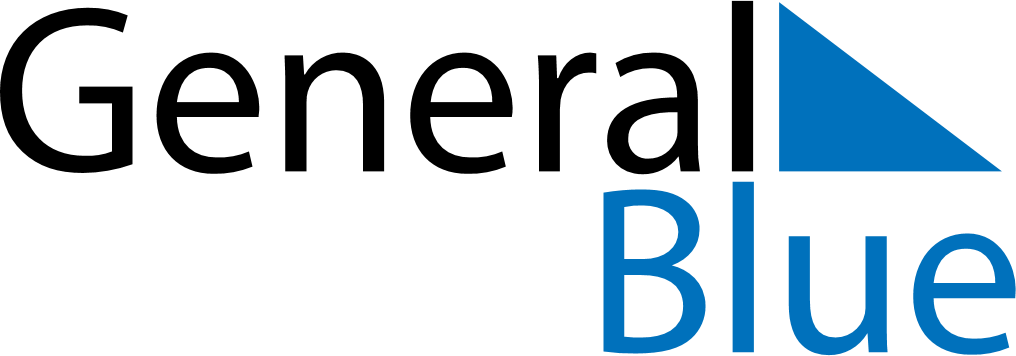 September 2024September 2024September 2024September 2024September 2024September 2024Libertador General San Martin, Jujuy, ArgentinaLibertador General San Martin, Jujuy, ArgentinaLibertador General San Martin, Jujuy, ArgentinaLibertador General San Martin, Jujuy, ArgentinaLibertador General San Martin, Jujuy, ArgentinaLibertador General San Martin, Jujuy, ArgentinaSunday Monday Tuesday Wednesday Thursday Friday Saturday 1 2 3 4 5 6 7 Sunrise: 7:30 AM Sunset: 7:08 PM Daylight: 11 hours and 38 minutes. Sunrise: 7:29 AM Sunset: 7:08 PM Daylight: 11 hours and 39 minutes. Sunrise: 7:28 AM Sunset: 7:09 PM Daylight: 11 hours and 40 minutes. Sunrise: 7:27 AM Sunset: 7:09 PM Daylight: 11 hours and 42 minutes. Sunrise: 7:26 AM Sunset: 7:09 PM Daylight: 11 hours and 43 minutes. Sunrise: 7:25 AM Sunset: 7:09 PM Daylight: 11 hours and 44 minutes. Sunrise: 7:24 AM Sunset: 7:10 PM Daylight: 11 hours and 46 minutes. 8 9 10 11 12 13 14 Sunrise: 7:23 AM Sunset: 7:10 PM Daylight: 11 hours and 47 minutes. Sunrise: 7:22 AM Sunset: 7:10 PM Daylight: 11 hours and 48 minutes. Sunrise: 7:21 AM Sunset: 7:11 PM Daylight: 11 hours and 50 minutes. Sunrise: 7:20 AM Sunset: 7:11 PM Daylight: 11 hours and 51 minutes. Sunrise: 7:19 AM Sunset: 7:11 PM Daylight: 11 hours and 52 minutes. Sunrise: 7:17 AM Sunset: 7:12 PM Daylight: 11 hours and 54 minutes. Sunrise: 7:16 AM Sunset: 7:12 PM Daylight: 11 hours and 55 minutes. 15 16 17 18 19 20 21 Sunrise: 7:15 AM Sunset: 7:12 PM Daylight: 11 hours and 56 minutes. Sunrise: 7:14 AM Sunset: 7:13 PM Daylight: 11 hours and 58 minutes. Sunrise: 7:13 AM Sunset: 7:13 PM Daylight: 11 hours and 59 minutes. Sunrise: 7:12 AM Sunset: 7:13 PM Daylight: 12 hours and 1 minute. Sunrise: 7:11 AM Sunset: 7:14 PM Daylight: 12 hours and 2 minutes. Sunrise: 7:10 AM Sunset: 7:14 PM Daylight: 12 hours and 3 minutes. Sunrise: 7:09 AM Sunset: 7:14 PM Daylight: 12 hours and 5 minutes. 22 23 24 25 26 27 28 Sunrise: 7:08 AM Sunset: 7:15 PM Daylight: 12 hours and 6 minutes. Sunrise: 7:07 AM Sunset: 7:15 PM Daylight: 12 hours and 7 minutes. Sunrise: 7:06 AM Sunset: 7:15 PM Daylight: 12 hours and 9 minutes. Sunrise: 7:05 AM Sunset: 7:16 PM Daylight: 12 hours and 10 minutes. Sunrise: 7:04 AM Sunset: 7:16 PM Daylight: 12 hours and 12 minutes. Sunrise: 7:03 AM Sunset: 7:16 PM Daylight: 12 hours and 13 minutes. Sunrise: 7:02 AM Sunset: 7:17 PM Daylight: 12 hours and 14 minutes. 29 30 Sunrise: 7:01 AM Sunset: 7:17 PM Daylight: 12 hours and 16 minutes. Sunrise: 7:00 AM Sunset: 7:17 PM Daylight: 12 hours and 17 minutes. 